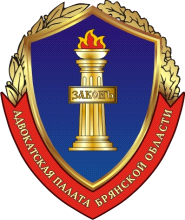 Адвокатская палата Брянской области. Брянск, ул. Степная, 10, тел.  (4832) 71-73-29ИНН 3234048155 р/с 40703810108000104541 в Брянском ОСБ 8605 СБ РФ г. БрянскБИК 041501601 к/сч 30101810400000000601_________________________________________________________________Решение Совета Адвокатской палаты Брянской области«О размещении информации на официальном сайте АПБО»г. Брянск                                                                                 27 марта 2020 года	Руководствуясь  ст. 31 Федерального закона от 31.05.2002г. № 63-ФЗ "Об  адвокатской деятельности и адвокатуре в  Российской Федерации", Совет Адвокатской палаты Брянской области, РЕШИЛ:1. Установить, что официальная информация, касающаяся вопросов деятельности Адвокатской  палаты Брянской области (далее АПБО), органов адвокатской  палаты и размещенная на официальном сайте https://apbo32.fparf.ru/, считается надлежащим образом доведенной до каждого адвоката АПБО с момента  размещения этой информации на сайте. 2.  Решения Совета АПБО, конференции АПБО должны быть размещены на официальном сайте АПБО не позднее 3-х рабочих дней после их принятия.3. Адвокат обязан не реже 1 раза в месяц  ознакамливаться  с информацией, касающейся вопросов деятельности АПБО (решениями Совета АПБО и др.), размещенной на официальном сайте АПБО.4. Установить, что почтовая  корреспонденция, поступившая в  адрес  адвоката  Адвокатской палаты Брянской области через  почтовое  отделение  связи в арендуемый им в почтовом отделении связи почтовый абонементный   ящик, считается надлежащим образом врученной адвокату в день поступления почтовой корреспонденции в отделение связи по месту  нахождения арендованного  почтового абонементного ящика.5. Решение Совета АПБО «О размещении информации на официальном сайте АПБО» от 25 марта 2014 года (с доп. и изм. от 14.05.2019 года) считать утратившим силу.6. Настоящее решение Совета АПБО разместить на официальном сайте АПБО.Президент АПБО                                                                             М.Ю. Михайлов